Acids and Bases Notes:General Properties of Acids Sour TasteAcids at H react with metal  H2 gas + salt  color change in acid base indicatorTurn blue litmus redAcid + base  H2O + salt Acids are electrolytes Strong acid 100% ionized v.s. weak (not 100 % ionized)Naming of Acids for Binary and Ternary (Oxyacids)Strong Acids Binary EX. __________________________or Oxyacids have 2 or more Oxygens than Hydrogens in the formula Examples: _______________________________________________________________________________________________________________________________Weak acids are: HF and Organic Acids Ex. _____________________________________   Mineral acids contain no carbon e.g. N, P, S, F Types of Acids, Arrhenius, _________________Bronsted Lowry, _______donor__________Lewis ______________  Types of Acids, give examplesPolyprotic ___________Monoprotic __________Diprotic __________Triprotic __________Acids in waterHydrochloric acid + water _____________Acetic acid in water   ______________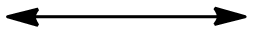 General Properties of BasesBitter TasteSlipperyChange color of an acid base indicatorTurn red litmus blueBases are electrolytesBases react with Acids  H2O + salt Ammonia, Potassium Hydroxide and amines (CH3NH2) are examplesTypes of Bases, Arrhenius, Bronsted-Lowry, LewisArrhenius, _________________Bronsted Lowry, ______________Lewis ______________Strong Bases are from Group IA Ex. _______________ Weak bases all othersMetal hydroxides, Ex. ____________Amines, Ex. ________________Bases in waterEx.Sodium hydroxide + water _______________ _______________________________________________________Ammonia + water _______________ _______________________________________________________Methylamine + water _______________ _______________________________________________________Bronsted-Lowry Acids and BasesEx. Hydrochloric acid + water _____________Ammonia + water ________________________Sulfurous Acid + water _________________________Phosphoric Acid + water _________________________________Phosphorous Acid + water _______________________Sulfurous  Acid + water _______________________Aluminum hydroxide + water ______________________Neutralization Reactions:  Process in which an acid and a base cancel or neutralize each other's properties-   Example:		HCl   +   NaOH      NaCl  +  H2OWritten in ionic form:H+ (aq)  +  Cl- (aq)  + Na+ (aq)  +  OH- (aq)      Na+ (aq)  +  Cl- (aq)  +  H2O (l)In neutralization, the H+1 from the acid and the OH-1 from the base combine to produce water.  The positive ion from the base and the negative ion from the acid remain spectator ions in solution.  Evaporating the water would produce the crystallized salt.H+ (aq)  +  OH- (aq)      H2O (l)              (acid)	  (base)		  (water)Ex. Sodium Hydroxide + Hydrobromic Acid __________________________Net Ionic_______________________________________________________Lithium Hydroxide + Hydroiodic Acid ______________________________Net Ionic_______________________________________________________Ammonia + Hydrobromic Acid __________________________________Net Ionic_______________________________________________________SALTSPROPERTIESSalts consist of any + ion (except H+) and any - ion (except OH-)There are thousands of salts possibleThere are no "general characteristics" of salts;  some are very soluble in water, others are very insoluble in waterSome ions in salts may have a characteristic color:Cu+1, Cu+2	blue			CrO4-2   	yellowNi+2		green			Cr2O7-2	orangeFe+3		brown		I-1		purple/brownHg+1		orangeSalts are named by saying the positive ion first (usually a metal) followed by the negative ion(may be a nonmetal or a polyatomic ionHydroxides and Oxides (binary compound with oxygen)I. Basic Anhydride (basic oxide) reacts with water  alkaline solutionEx.  Sodium Oxide + water aqueous hydroxideII. Acid Anhydride: Oxide reacts with water  AcidEx:Sulfur Dioxide + water  _____________Sulfur Trioxide + water  ___________________________________________________________________VocabularyAmphoteric ______________________Acid Anhydride ______________________Ex. ________________________________Basic Anhydride _______________________Chemical Reactions:Acids + MetalsZinc + Sulfuric acid_______________ ________________________________________________________Magnesium + Nitric acid _______________ ________________________________________________________ Acids with Metal Oxides Copper (II) oxide + Sulfuric Acid _______________ ________________________________________________________Acids with Carbonates Calcium Carbonate _______________ ________________________________________________________ Hydroxide with nonmetal oxidesCarbon Dioxide + Lithium hydroxide _______________ ________________________________________________________Metal Oxide with nonmetal oxides, no water, dry compoundsMagnesium Oxide + Carbon Dioxide _______________ ________________________________________________________Next notes from C. 16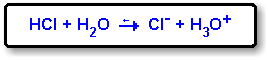 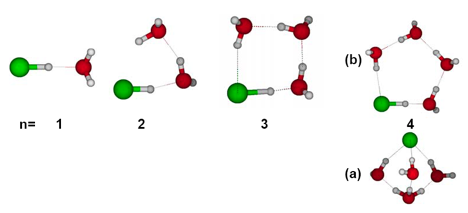 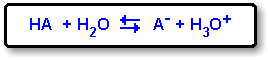 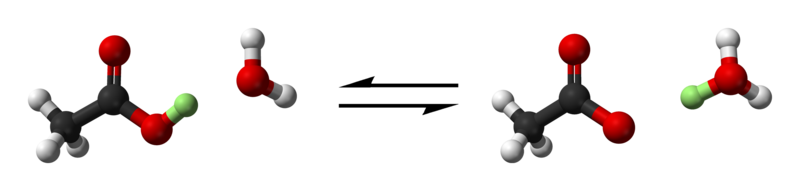 DETERMINING WEAK FROM STRONG BY FORMULAAcids:Binary: HCl, HBr HI strong all others weakTernary: the number of Oxygen atoms exceeds number of H atoms by 2 or more, the acid is strongPolyprotic acids: donate more than one proton – 2nd and 3rd are always weak e.g. H2SO4 and H3PO4Bases: hydroxides of IA and IIA are strong (except Be), all others are weakpH = -log [H3O+]pOH = -log [OH-]pKw = pH + pOHTitration: MaVa = MbVbQuantity of one reactant is compared to quantity of anotherNeutralization reaction: acid + base = water + saltEquivalence point the quantities of acid and base are exactly equalIndicators: dyes that indicate when equivalence point is reached (they are a weak acid or a base)Hydrolysis The reaction of a salt with water to produce an acidic or basic or neutral solutionIf salt is derived from strong acid and strong base, the solution is neutral pH=7, ex: NaClIf salt is derived from weak acid and a strong base, the solution is a base pH > 7, ex: sodium acetateIf salt is derived from strong acid and weak base, the solution is an acid pH < 7, ex: ammonium bromideChapter 16Self-Ionization of water Reaction ____________________pH of acid solution _____________________pH of basic solution ____________________pH of neutral solution ___________________Define pH scale  _________Define pH (equation)  _________Define pOH (equation)  ____________________Using Table 16-3, list 2 acidic substances  ____________________Using Table 16-3, list 2 basic substances  ____________________ Calculate pH of a solution of 0.001 M HCl _________________________ Calculate pOH of a solution of 0.001 M HCl _______________________ Calculate pH of a solution of 0.001 M KOH ________________________ Calculate pOH of a solution of 0.001 M KOH _______________________ Calculate pH of a solution of 0.0025 M HCl ________________________ Calculate pOH of a solution of 0.0025 M HCl ______________________ Calculate pH of a solution of 0.0045 M KOH _______________________ Calculate pOH of a solution of 0.0045 M KOH ______________________  Define Acid Base Indicator ____________________________  2 examples of Define Acid Base Indicators ________________________  pH meter is ______________________________  Equivalence point is ____________________________ End point _______________________________  Titration is ________________________________  Determine the Molarity of an unknown acid, if 25.00 ml of it is titrated to its endpoint with 62.5 ml of 0.15 M NaOH.  Show calculation.  _________________________________________________Draw and label titration curve for strong acid/strong base
|
|
|
|
|
|
|
|
|
| __________________________________________________				ml of 0.15 M NaOHDraw and label titration curve for weak acid/strong base
|
|
|
|
|
|
|
|
|
|
| ____________________________________			ml of 0.15 M NaOH